English for Second Year Students (Сивак О.Б., Ковальчук І.С.)To-do list (список завдань):P. 24 Ex.1  Make up 5 sentences with new word.  P. 25-26  Ex.3  Read and translatate the text. Put 6 questions to the text.P. 26-28 ex. 4, 5, 6, 8, 9, 10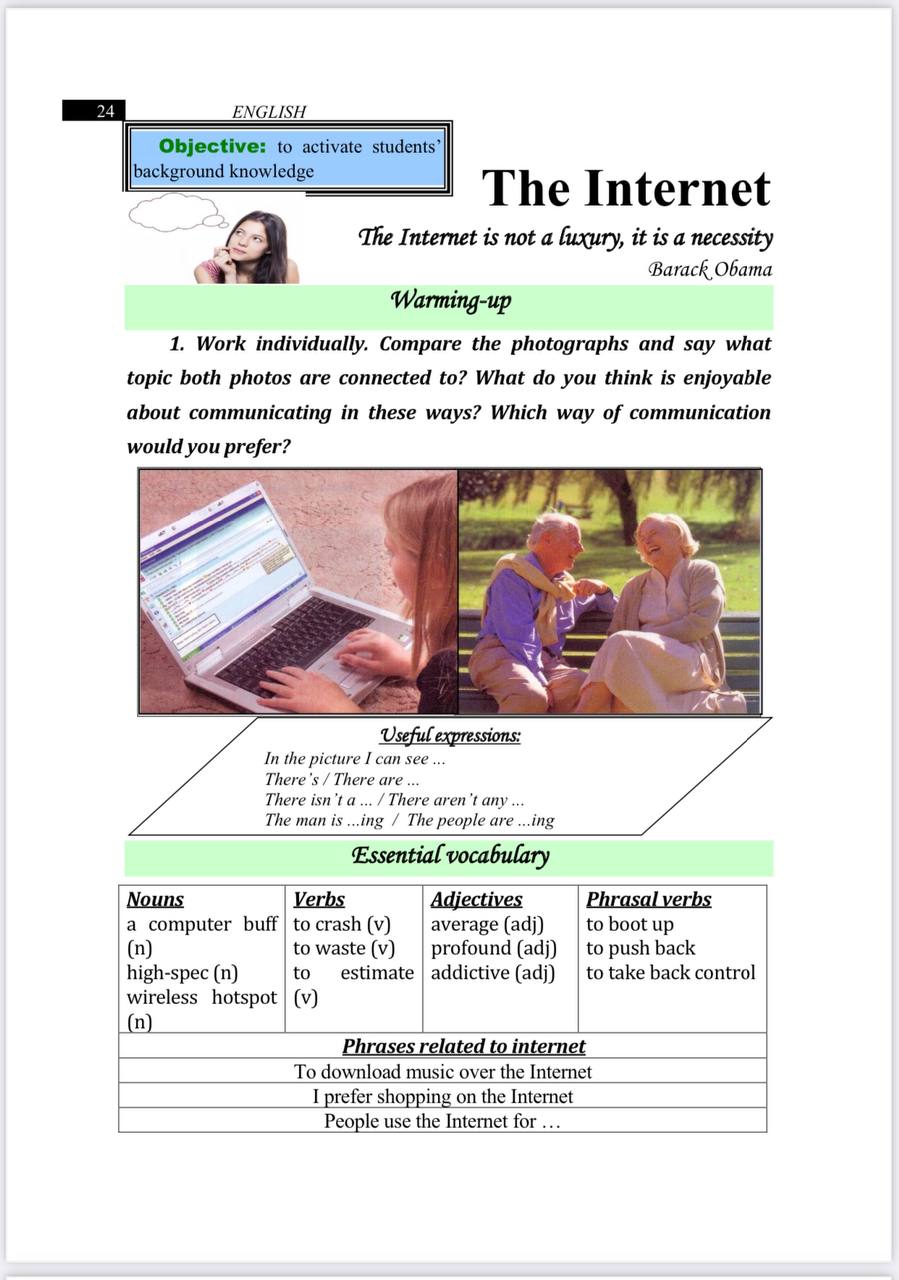 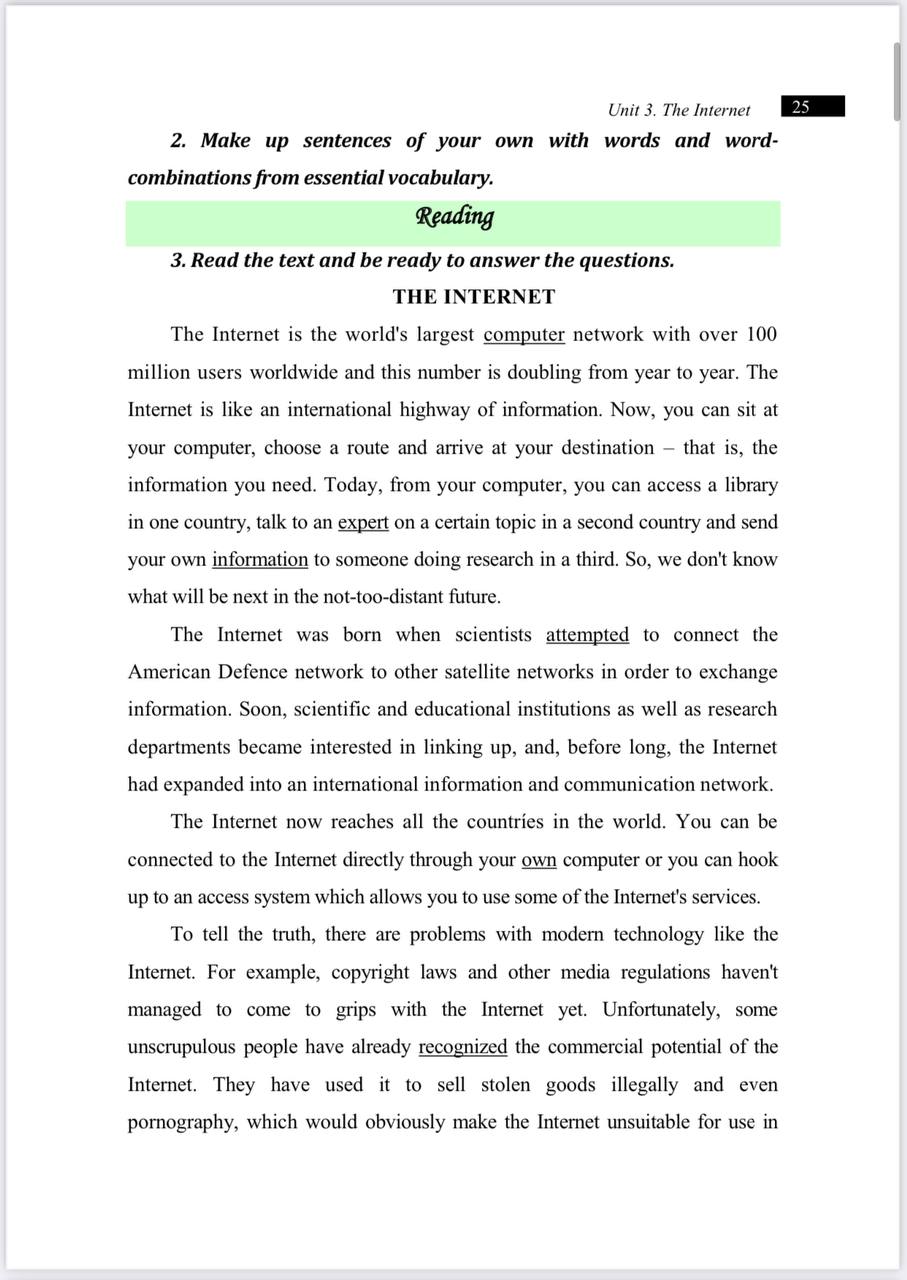 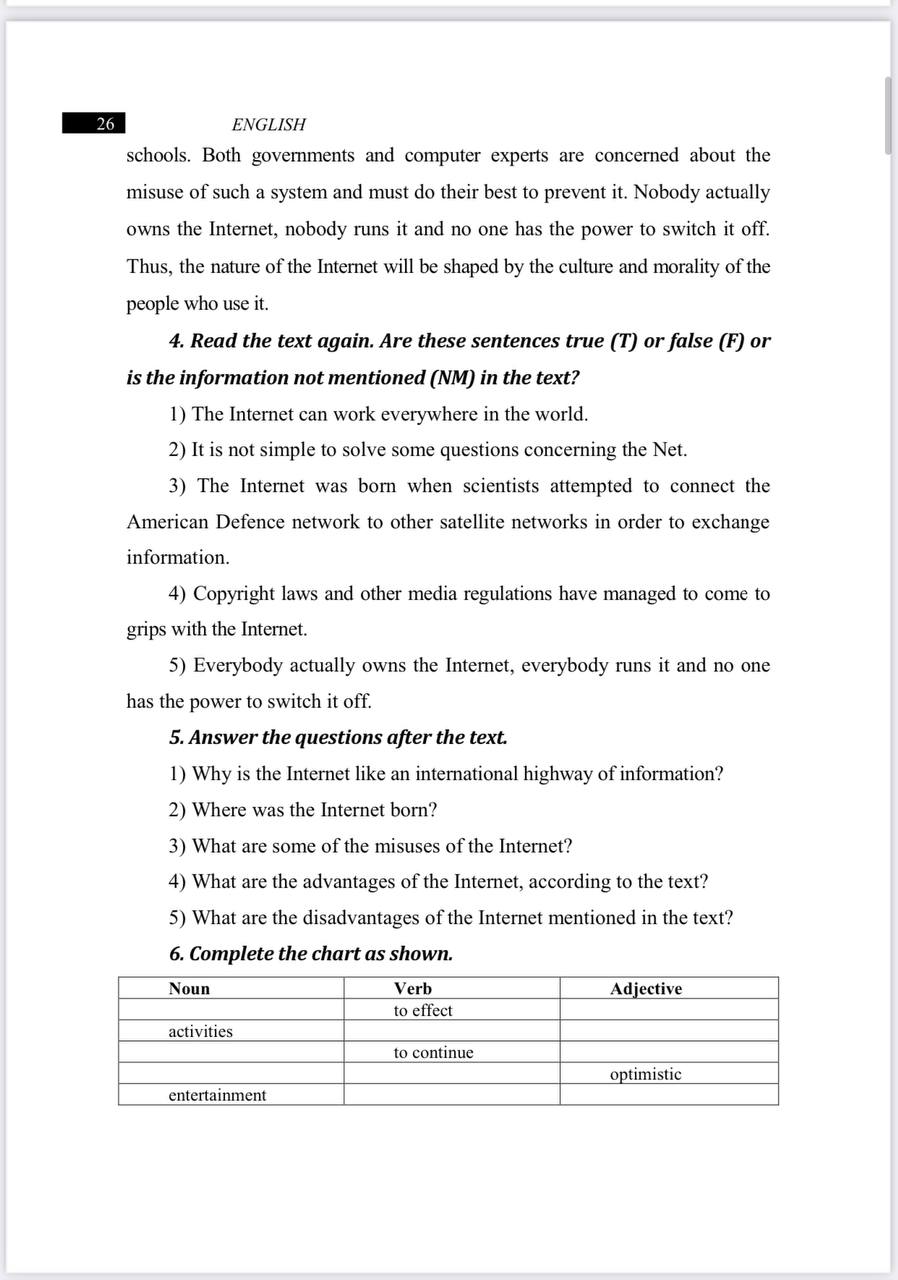 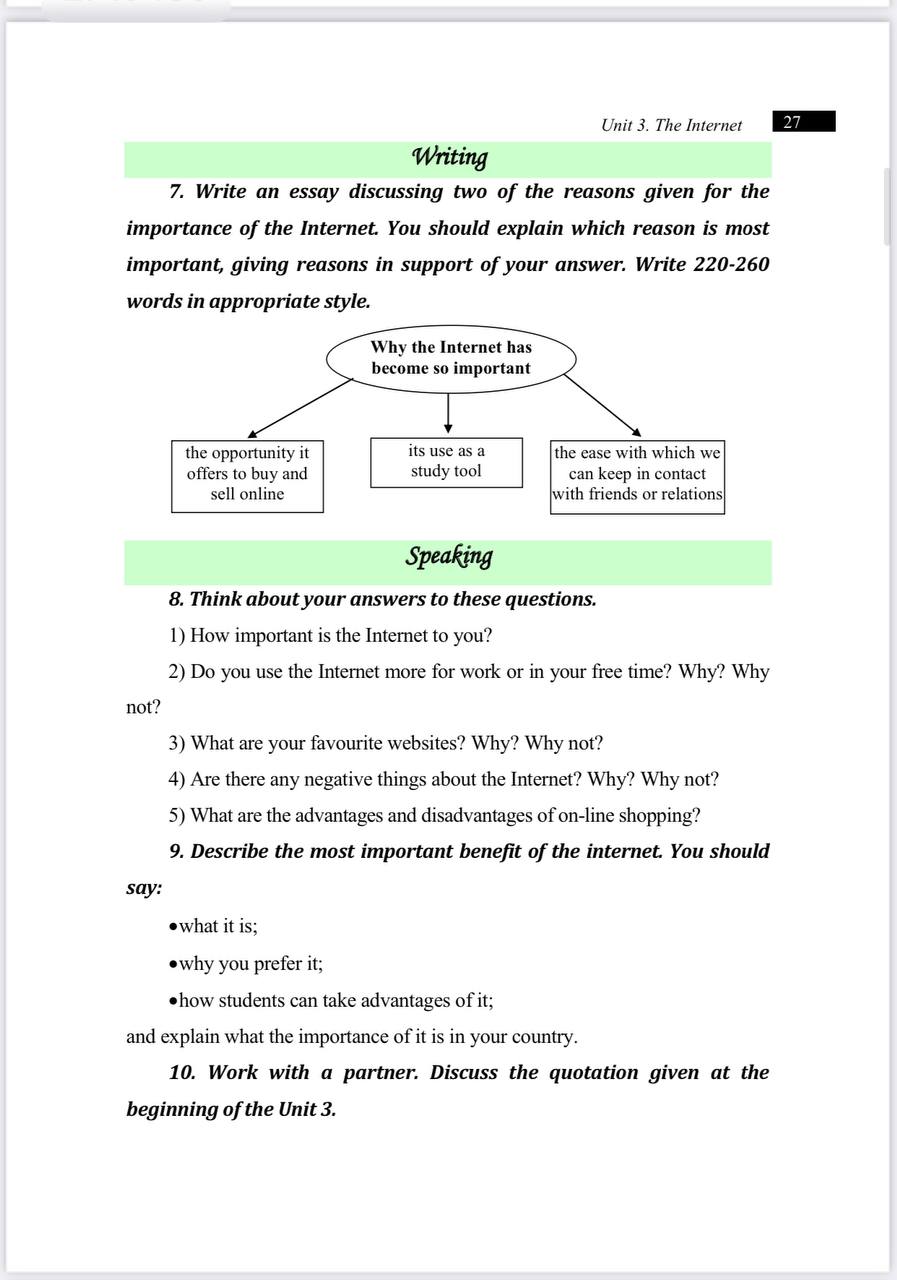 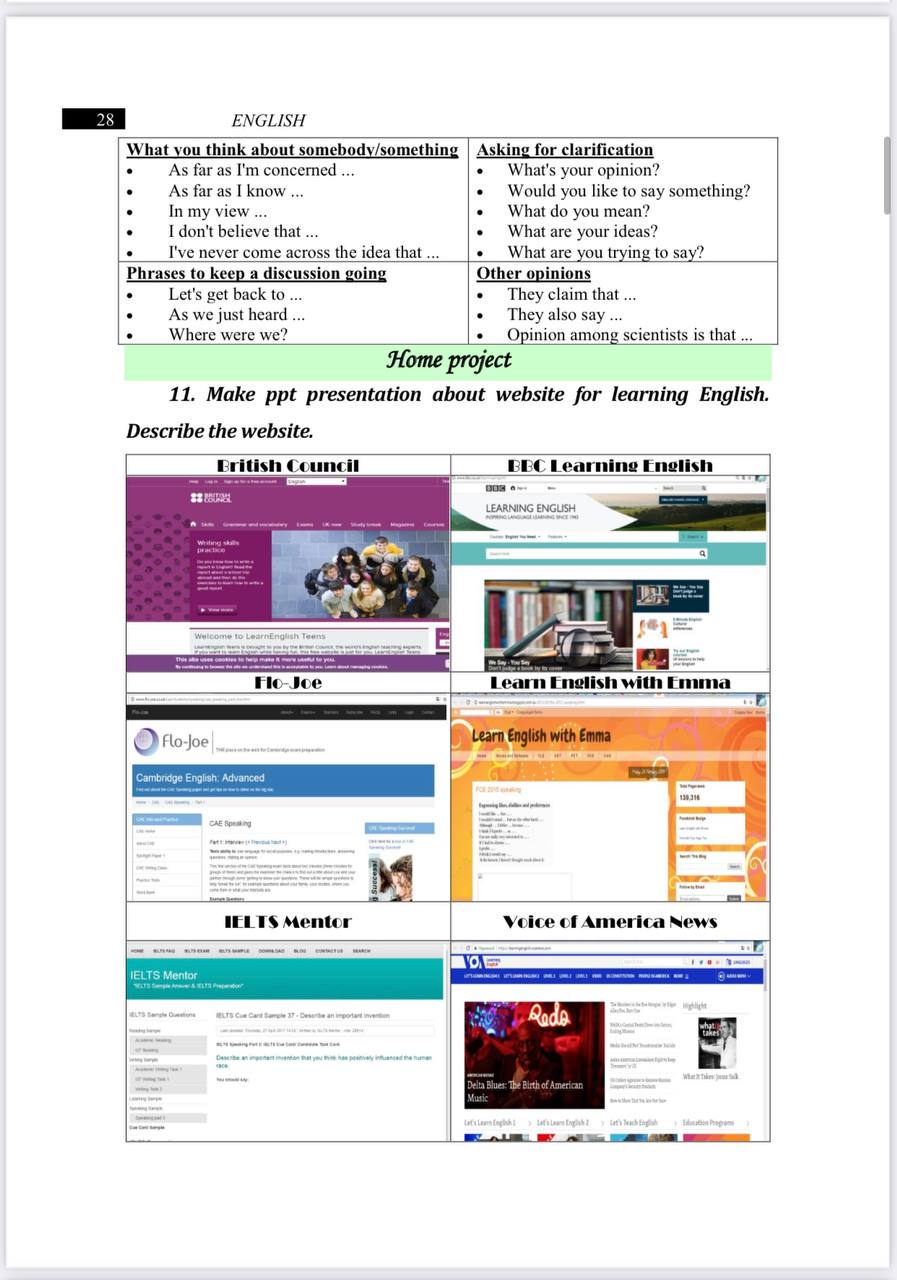 